Porta Lógica - Logic Gate AND ou E ou *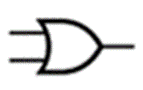 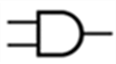 Porta Lógica - Logic Gate OR ou OU ou + Desafio 3.1 – Tendo em conta a expressão  (A+B).Ca) Calcular o nº de saídas possíveis.b) Preencher a tabela de verdade.c) Desenhar o circuito no logisim. d) Desenhar o diagrama temporal.e) Conclusão.Resoluçãoa) Calcular o nº de saídas possíveis. Resposta 23=_8__b) Preencher a tabela de verdadeb) Desenhar o circuito no logisim.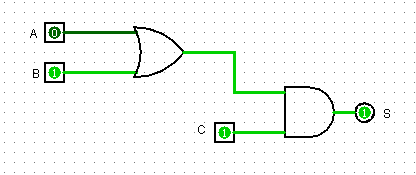 c) Desenhar o diagrama temporal.f) Conclusão.Para a saída ser 1, o C e o A ou o B (ou os dois) terão de ser 1. Para as outra probabilidades a saída será 0.23=8EntradasEntradasEntradasSaída(A+B).C23=8ABC(A+B)S100000200100301010401111510010610111711010811111A00001111B00110011C01010101S00010101